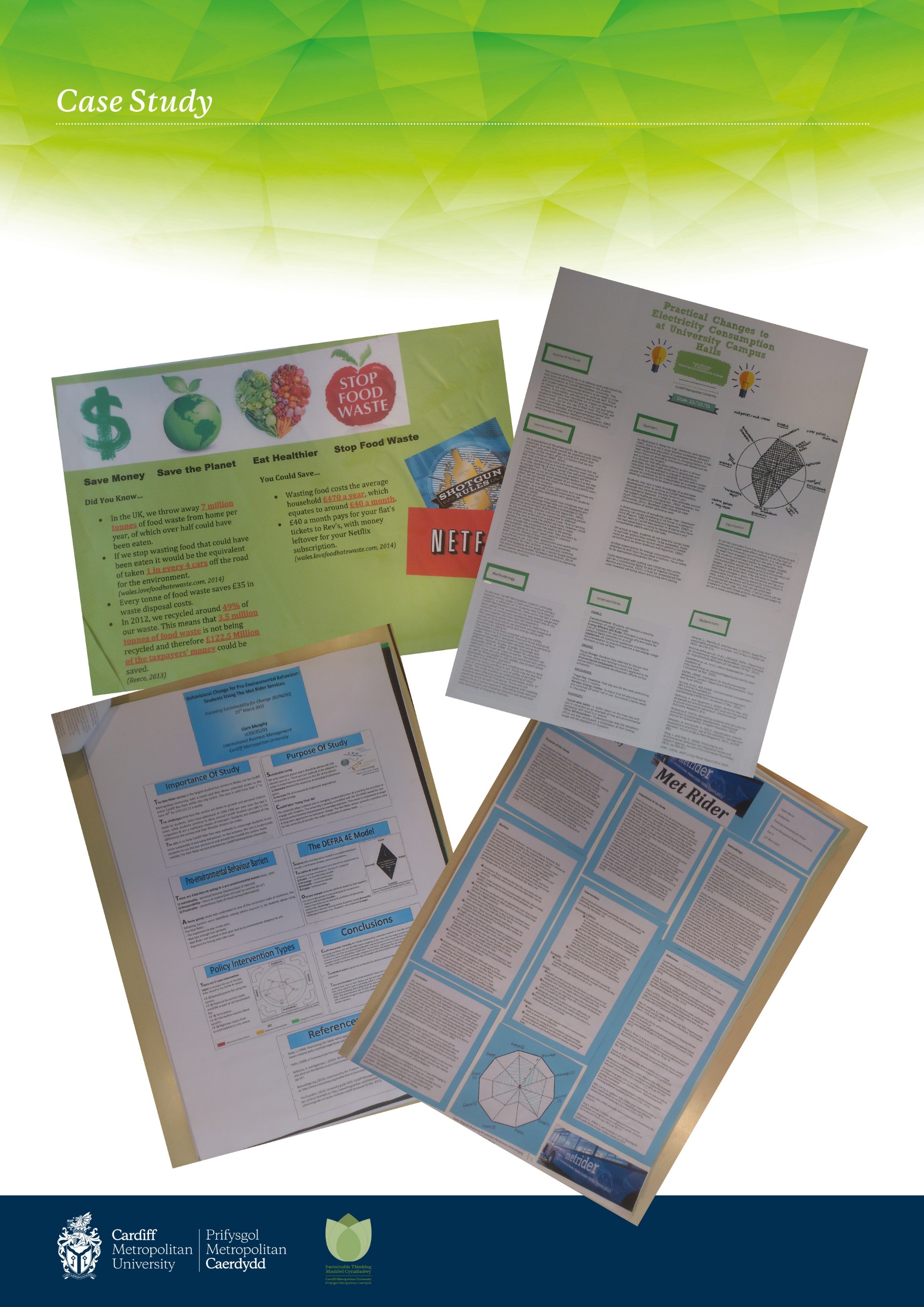 Visioning Sustainability for Change 2014-15